APSTIPRINĀTSRīgas Stradiņa universitātesiepirkuma komisijas2018.gada 15.februārī sēdē,protokols Nr. 62-8/31/1ATKLĀTA KONKURSAPrezentmateriālu un suvenīru iegādeID Nr. RSU-2018/8/AFN-AKNOLIKUMSRīga 20181. VISPĀRĪGĀ INFORMĀCIJA1.1. Iepirkuma nosaukums, identifikācijas numurs un iepirkuma veikšanas pamatojumsAtklāts konkurss “Prezentmateriālu un suvenīru iegāde”, iepirkuma identifikācijas Nr. RSU-2018/8/AFN-AK (turpmāk – Atklāts konkurss), kas tiek rīkots pamatojoties uz Publisko iepirkumu likuma (turpmāk – PIL) 8.panta pirmās daļas 1.punktu. 1.2. PasūtītājsPasūtītāja nosaukums: Rīgas Stradiņa universitāte (turpmāk – Pasūtītājs).Reģistrācijas numurs: 90000013771Juridiskā adrese: Dzirciema iela 16, Rīga LV-1007.Pasūtītāja profila adrese: http://www.rsu.lv 1.3. KontaktpersonaInfrastruktūras departamenta Administratīvo funkciju nodrošināšanas iepirkumu nodaļas iepirkumu projektu vadītāja Sabīna Bušmane: tālruņa numurs: +37167060863, e-pasts: Sabina.Busmane@rsu.lv; vai Infrastruktūras departamenta Administratīvo funkciju nodrošināšanas iepirkumu nodaļas vadītāja Sandija Mazlazdiņa: tālruņa numurs: +37167060859, e-pasts: Sandija.Mazlazdina@rsu.lv1.4. Pretendents1.4.1. Pretendents ir PIL noteiktajos gadījumos un atbilstoši spēkā esošo normatīvo aktu prasībām reģistrēts (ja šāda reģistrācija ir nepieciešama saskaņā ar spēkā esošajiem normatīvajiem aktiem) piegādātājs vai piegādātāju apvienība, kas iesniegusi piedāvājumu Atklātā konkursā.1.4.2. Ja piedāvājumu iesniedz fizisko vai juridisko personu apvienība jebkurā to kombinācijā (turpmāk – piegādātāju apvienība), piedāvājumā norāda personu, kura pārstāv piegādātāju apvienību Atklātā konkursā, kā arī katras personas atbildības apjomu. Ja nav norādīta persona, kura pārstāv piegādātāju apvienību Atklātā konkursā, tad visi piegādātāju apvienības biedri paraksta Atklātā konkursa pieteikumu.1.4.3. Ja vispārīgās vienošanās slēgšanas tiesības Atklātā konkursā tiek piešķirtas piegādātāju apvienībai, pirms iepirkuma vispārīgās vienošanās slēgšanas piegādātāju apvienība pēc savas izvēles izveidojas atbilstoši noteiktam  juridiskam statusam vai iesniedz Pasūtītājam sabiedrības līgumu, kurā noteikts, ka visi piegādātāju apvienības dalībnieki kopā un atsevišķi ir atbildīgi par vispārīgās vienošanās noteikto darbu izpildi un pilnvara galvenajam dalībniekam pārstāvēt piegādātāju apvienību vispārīgās vienošanās izpildē un dalībnieku vārdā parakstīt dokumentus. Sabiedrības līgumā obligāti ir jānorāda, kādas personas ir apvienojušās piegādātāju apvienībā un katra piegādātāju apvienības dalībnieka veicamo darbu apjomu.1.4.4. Pretendents var balstīties uz citu personu tehniskajām un profesionālajām iespējām, ja tas ir nepieciešams konkrētās vispārīgās vienošanās izpildei, neatkarīgi no savstarpējo attiecību tiesiskā rakstura. Šādā gadījumā pretendents pierāda pasūtītājam, ka tā rīcībā būs nepieciešamie resursi, iesniedzot šo personu apliecinājumu vai vienošanos par nepieciešamo resursu nodošanu piegādātāja rīcībā. Pretendents, lai apliecinātu profesionālo pieredzi vai Pasūtītāja prasībām atbilstoša personāla pieejamību, var balstīties uz citu personu iespējām tikai tad, ja šīs personas sniegs pakalpojumus, kuru izpildei attiecīgās spējas ir nepieciešamas.1.4.5. Pretendents var balstīties uz cita uzņēmēja iespējām, apliecinot atbilstību prasībai par finanšu apgrozījumu, tikai gadījumā, ja vispārīgās vienošanās izpildei pretendents ar minēto uzņēmēju atbildību pret Pasūtītāju uzņemsies solidāri un ar savu saimniecisko vai finansiālo stāvokli garantēs vispārīgās vienošanās izpildi – šādā gadījumā pretendents piedāvājumā iesniedz šī uzņēmēja apliecinājumu, ka vispārīgās vienošanās slēgšanas gadījumā vispārīgās vienošanās izpildei pretendents ar minēto uzņēmēju atbildību pret Pasūtītāju uzņemsies solidāri un ar savu saimniecisko vai finansiālo stāvokli garantēs vispārīgās vienošanās izpildi.1.5. Apakšuzņēmēji1.5.1. Apakšuzņēmējs ir pretendenta vai tā apakšuzņēmēja piesaistīta vai nolīgta persona, kura sniedz pakalpojumus, kas nepieciešami ar Pasūtītāju noslēgta vispārīgās vienošanās izpildei neatkarīgi no tā, vai šī persona pakalpojumus sniedz pretendentam vai citam apakšuzņēmējam.1.5.2. Pretendents vispārīgās vienošanās izpildē ir tiesīgs piesaistīt apakšuzņēmējus. Ja pretendents plāno piesaistīt apakšuzņēmējus, tad pretendents savā pieteikumā Atklātam konkursam norāda visus apakšuzņēmējus, kuru sniedzamo pakalpojumu vērtība ir 10 procenti no kopējās iepirkuma vērtības vai lielāka, un katram šādam apakšuzņēmējam izpildei nododamo iepirkuma daļu, ka arī savam piedāvājumam Atklātam konkursam pievieno rakstiskus apakšuzņēmēju apliecinājumus atbilstoši apakšuzņēmēja apliecinājuma paraugam (5.pielikums) par apakšuzņēmēja piedalīšanos Atklātā konkursā, kā arī apakšuzņēmēja gatavību veikt apakšuzņēmējiem nododamo darbu sarakstā norādītos darbus un/vai nodot pretendenta rīcībā darbu veikšanai nepieciešamos resursus gadījumā, ja ar pretendentu tiks noslēgta vispārīgās vienošanās.1.5.3. Pretendents nav tiesīgs bez saskaņošanas ar Pasūtītāju veikt piedāvājumā norādītā personāla vai apakšuzņēmēju nomaiņu un iesaistīt papildu apakšuzņēmējus vispārīgās vienošanās izpildē. Piedāvājumā norādītā personāla nomaiņa pieļaujama tikai vispārīgās vienošanās norādītajā kārtībā un gadījumos, ievērojot PIL 62.panta nosacījumus.1.5.4. Apakšuzņēmēja nomaiņa notiek saskaņā ar PIL 62.pantā noteikto kārtību.1.6. Informācijas apmaiņas kārtībaIepirkuma komisija un ieinteresētais piegādātājs ar informāciju apmainās rakstiski, izmantojot elektronisko pastu.1.7. Atklāta konkursa nolikuma saņemšana1.7.1. Atklāta konkursa nolikumu ieinteresētie piegādātāji var saņemt to lejupielādējot elektroniskajā formātā Pasūtītāja interneta mājas lapā www.rsu.lv sadaļā “Iepirkumi”.1.7.3. Ja ieinteresētajam piegādātajam tehnisku iemeslu dēļ vai tajos iekļautās informācijas vai komerciālu interešu aizsardzības dēļ nav nodrošināma brīva un tieša elektroniska piekļuve, ieinteresētajam piegādātājam ir tiesības iepazīties uz vietas ar Atklātā konkursa papildu dokumentiem. 1.7.2. Lejupielādējot Atklāta konkursa nolikumu, ieinteresētais piegādātājs apņemas sekot līdzi turpmākajām izmaiņām Atklātā konkursa nolikumā, kā arī iepirkuma komisijas sniegtajām atbildēm uz ieinteresēto piegādātāju jautājumiem, kas tiks publicētas minētajā interneta mājas lapā pie Atklāta konkursa nolikuma. Ja minētos dokumentus un ziņas Pasūtītājs ir ievietojis mājaslapā internetā, tiek uzskatīts, ka ieinteresētais piegādātājs tos ir saņēmis un ar tiem iepazinies.1.8. Papildu informācijas sniegšana1.8.1. Ieinteresētais piegādātājs jautājumu par Atklāta konkursa nolikuma noteikumiem uzdod rakstiskā veidā, adresējot to iepirkuma komisijai un nosūtot to elektroniski uz elektroniskā pasta adresi: Sabina.Busmane@rsu.lv.1.8.2. Par jautājuma saņemšanas dienu tiek uzskatīts saņemšanas datums darba laikā (no pirmdienas līdz ceturtdienai no plkst. 8:30 līdz 17:15 un piektdien no plkst. 8:30 līdz 16:00).1.8.3. Iepirkuma komisija atbildi uz ieinteresētā piegādātāja rakstisku jautājumu par Atklāta konkursa norisi vai Atklāta konkursa nolikumu sniedz 5 (piecu) dienu laikā, bet ne vēlāk kā 6 (sešas) dienas pirms piedāvājumu iesniegšanas termiņa beigām.1.8.4. Iepirkuma komisija atbildi ieinteresētajam piegādātājam nosūta elektroniski uz elektroniskā pasta adresi, no kuras ir saņemts jautājums, un publicē Pasūtītāja interneta mājas lapā www.rsu.lv sadaļā “Iepirkumi” pie Atklāta konkursa nolikuma.1.8.5. Ieinteresēto piegādātāju rakstiski iesniegtie jautājumi un iepirkuma komisijas atbildes uz tiem, kā arī izmaiņas un papildinājumi Atklāta konkursa nolikumā kļūst saistoši visiem Atklāta konkursa iespējamiem pretendentiem ar to paziņošanas brīdi Pasūtītāja mājaslapā www.rsu.lv, sadaļā “Iepirkumi”.2. IEPIRKUMA PRIEKŠMETS2.1. Iepirkuma priekšmets ir prezentmateriālu un suvenīru izgatavošana un piegāde vispārīgās vienošanās ietvaros (turpmāk – Prece) saskaņā ar Atklāta konkursa nolikumu, tai skaitā tehnisko specifikāciju (turpmāk - Tehnisko specifikāciju) (3.pielikums). 2.2. Iepirkuma priekšmeta CPV kods: 39294100-0 (Informācijas un reklāmas produkti), 18530000-3 (Dāvanas un atlīdzības/apbalvojumi), 18000000-9 (Apģērbi, apavi, bagāžas somas un aksesuāri).2.3.  Vispārīgās vienošanās izpildes būtiskie nosacījumi:2.3.1. Iepirkuma rezultātā paredzēta vispārīgās vienošanās slēgšana.2.3.2. Vispārīgās vienošanās slēgšanas tiesības tiks piešķirtas  ne vairāk kā 5 (pieciem) pretendentiem , bet ne mazāk kā 2 (diviem) pretendentiem, kuri ir piedāvājuši saimnieciski izdevīgākos Atklāta konkursa nolikuma prasībām atbilstošus piedāvājumus.2.3.3.Vispārīgās vienošanās darbības termiņš ir 48 (četrdesmit astoņi) mēneši.2.3.4.Vispārīgās vienošanās ietvaros veikto pasūtījumu kopsumma nedrīkst pārsniegt  60 000,00 (sešdesmit tūkstoši euro, 00 centi) bez pievienotās vērtības nodokļa (turpmāk –PVN).2.3.5.Preču izgatavošanas un piegādes termiņš: 10 (desmit) līdz 30 (trīsdesmit) darba dienas (atkarībā no konkrētās preces veida). Konkrēts izpildes termiņš tiks norādīts vienošanās dalībniekam konkrētajā nosūtītajā uzaicinājumā.2.3.6. Citi nosacījumu, kas saistīti ar vispārīgās vienošanās izpildi tai skaitā uzaicinājuma nosūtīšanu par nepieciešamajām precēm, iesniegto piedāvājumu izvērtēšanas un līguma tiesību piešķiršanas katrā konkrētā pasūtījuma gadījumā noteikti vispārīgajā vienošanās projektā (4.pielikums). 2.3.7. Pasūtītājs vispārīgās vienošanās ietvaros nav saistīts ar konkrētu pasūtījuma apjomu, un veic pasūtījumus atbilstoši vajadzībai un savām finanšu iespējām.2.3.8.Pretendents var iesniegt tikai vienu piedāvājuma variantu.3. PIEDĀVĀJUMA NOFORMĒŠANAS UN IESNIEGŠANAS KĀRTĪBA3.1. Piedāvājuma sagatavošanas noformēšanas prasības3.1.1. Piedāvājuma dokumentus sagatavo: 3.1.1.1. latviešu valodā vai, ja to oriģināli ir svešvalodā, attiecīgajam dokumentam ir pievienots tā tulkojums latviešu valodā ar pretendenta apliecinājumu par tulkojuma pareizību;3.1.1.2. piedāvājuma dokumentu lapas ir sanumurētas;3.1.1.3. visi piedāvājuma dokumenti ir cauršūti ar izturīgu diegu vai auklu. Diegi ir stingri nostiprināti ar uzlīmētu baltu papīra lapu. Šuvuma vieta ir apstiprināta ar pretendenta pārstāvja ar pārstāvības tiesībām parakstu, ir norādīts atšifrēts lappušu skaits. Piedāvājums ir noformēts tā, lai novērstu iespēju nomainīt lapas, nesabojājot nostiprinājumu;3.1.1.4. piedāvājums ir skaidri salasāms, bez labojumiem un dzēsumiem;3.1.1.5. piedāvājuma sākumā ir satura rādītājs. Ja piedāvājums iesniegts vairākos sējumos, satura rādītājs ir katram sējumam atsevišķi, pirmā sējuma satura rādītājā ir norādīts sējumu skaits un lapu skaits katrā sējumā.3.1.2. Pretendents Atklātā konkursā iesniedz piedāvājuma dokumentu oriģinālu.3.1.3. Piedāvājuma dokumentus sakārto šādā secībā:3.1.3.1. pieteikums (1.pielikums);3.1.3.2. kvalifikācijas dokumenti;3.1.3.3. tehniskais – finanšu piedāvājums. 3.1.4. Visus izdevumus, kas saistīti ar piedāvājuma sagatavošanu un iesniegšanu Atklātā konkursā sedz Atklāta konkursa pretendents.3.2. Piedāvājuma iesniegšanas kārtība3.2.1. Piedāvājumu iesniedz personīgi vai nosūta pa pastu Pasūtītājam līdz 2018. gada 13.marta plkst. 10.00 uz adresi - RSU Infrastruktūras departamenta Administratīvo funkciju nodrošināšanas iepirkumu nodaļa, Kristapa iela 30, Rīga LV-1046.3.2.2. Ja piedāvājums tiek nosūtīts pa pastu, ieinteresētais piegādātājs nodrošina, ka piedāvājums tiek saņemts līdz Atklāta konkursa nolikuma 3.2.1.punktā norādītajam termiņām.3.2.3. Piedāvājums jāiesniedz 1 (vienā) aizlīmētā un aizzīmogotā ar zīmogu un/vai parakstu iesaiņojumā, nodrošinot iesaiņojuma drošību, lai piedāvājuma dokumentiem nevar piekļūt, nesabojājot iesaiņojumu.3.2.4. Uz piedāvājuma iesaiņojuma norāda:3.2.5. Iepirkuma komisija neatvērtu piedāvājumu nosūta pa pastu uz pretendenta norādīto adresi vai izsniedz pretendentam, ja piedāvājums iesniegts vai piegādāts Pasūtītājam pēc Atklāta konkursa nolikuma 3.2.1.punktā norādītā piedāvājuma iesniegšanas termiņa beigām vai, ja Iepirkumu uzraudzības birojs ir uzdevis pārtraukt Pasūtītājam Iepirkumu PIL 71.panta otrajā daļa 3.punktā vai trešajā daļā noteiktajā gadījumā.3.3. Piedāvājuma grozīšana un atsaukšana3.3.1. Pretendentam ir tiesības papildināt vai atsaukt savu piedāvājumu līdz piedāvājuma atvēršanai. Piedāvājuma papildinājumi un atsaukumi, ja tādi ir, jāiesniedz rakstiskā formā personīgi vai nosūtot pa pastu uz adresi - RSU Infrastruktūras departamenta Administratīvo funkciju nodrošināšanas iepirkumu nodaļa, Rīgā, Kristapa ielā 30 līdz 2018. gada 13.marta plkst. 10.00 slēgtā, aizzīmogotā iepakojumā. Uz iepakojuma norāda:3.3.1.1. pretendenta nosaukums, adrese un tālrunis;3.3.1.2. norāde: Atklātam konkursam “Prezentmateriālu un suvenīru izgatavošana”, iepirkuma identifikācijas Nr. RSU-2018/8/AFN-AK. Neatvērt līdz piedāvājuma atvēršanas sanāksmei;3.3.1.3. papildus norāde uz aploksnes: “PAPILDINĀJUMS”, “ATSAUKUMS”.3.3.2. Ja pretendents maina vai papildina savu piedāvājumu pēc piedāvājuma iesniegšanas termiņa beigām (Atklāta konkursa nolikuma 3.2.1.punkts), iepirkuma komisija noraida pretendentu jebkurā piedāvājuma vērtēšanas posmā.4. PIEDĀVĀJUMU ATVĒRŠANA4.1. Piedāvājumu atvēršanas sanāksme notiek 2018. gada 13.martā, plkst. 10.00, Rīgā, Kristapa ielā 30 (1. stāvā). 4.2. Piedāvājumu atvēršanas sanāksme notiek saskaņā ar PIL un Ministru kabineta noteikto kārtību par iepirkuma procedūru norisi.4.3. Iepirkuma komisija atver piedāvājumus to iesniegšanas secībā. Atverot piedāvājumus, iepirkuma komisija nosauc pretendentu, piedāvājuma iesniegšanas datumu, laiku un piedāvāto cenu vai izmaksas.4.4. Piedāvājumu atvēršanas sanāksmes norisi, piedāvājumu iesniegšanas datumu un laiku un piedāvāto cenu vai izmaksas, iepirkuma komisijas sekretārs protokolē piedāvājumu atvēršanas sanāksmes protokolā. Piedāvājumu atvēršanas sanāksmes protokola kopiju izsniedz 3 (trīs) darbdienu laikā no rakstveida pieprasījuma saņemšanas.4.5. Iepirkuma komisija piedāvājumus izvērtē slēgtā sēdē. Iepirkuma komisija pārbauda pretendentu atbilstību kvalifikācijas prasībām un piedāvājumu atbilstību un izvēlas piedāvājumu saskaņā ar noteiktajiem piedāvājuma izvērtēšanas kritērijiem. 5. PRETENDENTU ATLASES PRASĪBAS UN IESNIEDZAMIE DOKUMENTI5.1. Pretendentu atlases nosacījumi ir obligāti visiem pretendentiem, kas vēlas iegūt tiesības slēgt vispārīgo vienošanos. 5.2. Pretendents savam piedāvājumam pievieno pieteikumu dalībai Atklātā konkursā (Atklātā konkursa nolikuma 1. pielikums), ko paraksta pretendenta pārstāvis ar pārstāvības tiesībām. Pretendents pievieno amatpersonas ar pārstāvības tiesībām izdotu pilnvaru (oriģinālu vai apliecinātu kopiju) citai personai parakstīt piedāvājumu un vispārīgo vienošanos, ja tā atšķiras no LV Uzņēmumu reģistrā norādītās. Kompetentas institūcijas izsniegta izziņa par amatpersonu paraksta tiesībām, ja pretendents ir reģistrēts ārvalstīs. Ja pretendents ir piegādātāju apvienība un sabiedrības līgumā nav atrunātas pārstāvības tiesības, pieteikuma oriģināls jāparaksta katras personas, kas iekļauta piegādātāju apvienībā, pārstāvim ar pārstāvības tiesībām.5.3. Pretendentam saskaņā ar PIL 49.panta pantu ir tiesības izvēlēties iesniegt Eiropas vienoto iepirkuma procedūras dokumentu, lai apliecinātu, ka tas atbilst paziņojumā par līgumu vai iepirkuma procedūras dokumentos noteiktajām pretendentu kvalifikācijas prasībām, tas iesniedz šo dokumentu arī par katru personu, uz kuras iespējām pretendents balstās, lai apliecinātu, ka tā kvalifikācija atbilst paziņojumā par līgumu vai iepirkuma procedūras dokumentos noteiktajām prasībām, un par tā norādīto apakšuzņēmēju, kura sniedzamo pakalpojumu vērtība ir vismaz 10 procenti no vispārīgās vienošanās vērtības. Piegādātāju apvienība iesniedz atsevišķu Eiropas vienoto iepirkuma procedūras dokumentu par katru tās dalībnieku.5.4. Pretendenta kvalifikācijas prasības:5.5. Izziņas un citus dokumentus, kurus PIL noteiktajos gadījumos izsniedz Latvijas kompetentās institūcijas, pasūtītājs pieņem un atzīst, ja tie izdoti ne agrāk kā vienu mēnesi pirms iesniegšanas dienas, bet ārvalstu kompetento institūciju izsniegtās izziņas un citus dokumentus pasūtītājs pieņem un atzīst, ja tie izdoti ne agrāk kā sešus mēnešus pirms iesniegšanas dienas, ja izziņas vai dokumenta izdevējs nav norādījis īsāku tā derīguma termiņu.6. TEHNISKAIS UN FINANŠU PIEDĀVĀJUMS6.1. Atklātā konkursa Tehniskā specifikācija ir norādīta Atklātā konkursa nolikuma 3. pielikumā “Tehniskās specifikācija/Tehniskā un finanšu piedāvājuma veidlapa”. Tehnisko un finanšu piedāvājumu pretendents sagatavo atbilstoši “Tehniskā specifikācija/Tehniskā un finanšu piedāvājuma veidlapa” (3. pielikums). 6.2. Finanšu piedāvājumā norādītajām cenām ir jābūt norādītām euro (EUR), norādot piedāvātās cenas ar precizitāti 2 (divi) cipari aiz komata, un tajā jābūt ietvertiem visiem nodokļiem un nodevām, izņemot pievienotās vērtības nodokli. Cenās jābūt ietvertām arī visām administrācijas, dokumentu sagatavošanas, saskaņošanas un transporta izmaksām, kas saistītas ar Preces izgatavošanu un piegādi, tai skaitā, arī visi nodokļi, visi materiāli un resursi, kas nepieciešami darbu veikšanai, kā arī samaksa par jebkādu Preces piegādātāja pieļauto nepilnību vai kļūdu novēršanu darbu izpildes gaitā un izmaiņu vai labojumu izdarīšanu jau realizētajos darbos pēc Pasūtītāja pieprasījuma, ja ir konstatēti defekti vai trūkumi.6.3. Pretendents piedāvājumu iesniedz, piedāvājot visas Atklāta konkursa Tehniskajā specifikācijā norādītās pozīcijas. Ja kāda iepirkuma pozīcija atbilstoši Atklāta konkursa nolikuma Tehniskajai specifikācijai netiks piedāvāta, piedāvājums tiks uzskatīts par neatbilstošu un tiks noraidīts.7. PIEDĀVĀJUMA IZVĒLES KRITĒRIJS UN PIEDĀVĀJUMU VĒRTĒŠANA7.1. Piedāvājuma izvēles kritērijs ir Atklātā konkursa nolikumam atbilstošs saimnieciski visizdevīgākais piedāvājums, ņemot vērā tikai cenu.7.2. Piedāvājuma vērtēšanas pamatnoteikumi7.2.1. Iepirkuma komisija pārbauda piedāvājumu atbilstību Atklāta konkursa nolikumā noteiktajām prasībām un izvēlas piedāvājumu saskaņā ar noteikto piedāvājuma izvēles kritēriju.7.2.2. Pretendentam ir tiesības iesniegt Eiropas vienoto iepirkuma procedūras dokumentu, kas ir bijis iesniegts citā iepirkuma procedūrā, ja tas apliecina, ka tajā iekļautā informācija ir pareiza.7.3. Piedāvājumu vērtēšana7.3.1. Iepirkuma komisija piedāvājumu vērtēšanu veiks šādos etapos:7.3.1.2. piedāvājuma noformējuma pārbaude;7.3.1.3. kvalifikācijas atbilstības pārbaude;7.3.1.4. tehniskā – finanšu piedāvājuma vērtēšana;7.3.1.5. saimnieciski visizdevīgākā piedāvājuma noteikšana.7.4. Piedāvājuma noformējuma pārbaude7.4.1. Iepirkuma komisija novērtē katra piedāvājuma atbilstību Atklāta konkursa nolikuma 3.1. punktā noteiktajām prasībām.7.4.2. Ja piedāvājums neatbilst kādai no piedāvājumu noformēšanas prasībām, iepirkuma komisija var lemt par attiecīgā piedāvājuma tālāku izskatīšanu.Pretendentu kvalifikācijas atbilstības pārbaudeJa pretendents neatbilst kādai no Atklātā konkursa nolikuma 5.4.punktā noteiktajai kvalifikācijas prasībai, iepirkuma komisija izslēdz pretendentu no turpmākās dalības Atklātā konkursā.Tehniskā un finanšu piedāvājumu pārbaudeIepirkuma komisija pārbauda vai finanšu piedāvājums atbilst Atklāta konkursa nolikuma „Tehniskā specifikācija/Tehniskais un finanšu piedāvājums” norādītajai formai (3.pielikums) un vai tajā nav aritmētisku kļūdu.Ja iepirkuma komisija konstatē aritmētiskās kļūdas, tā tās izlabo. Par kļūdu labojumu un laboto piedāvājuma summu iepirkuma komisija paziņo pretendentam, kura pieļautās kļūdas labotas. Vērtējot finanšu piedāvājumu, iepirkuma komisija ņem vērā labojumus.Iepirkuma komisija pārbauda, vai nav iesniegts nepamatoti lēts piedāvājums un rīkojas saskaņā ar PIL 53. panta noteikumiem. Ja iepirkuma komisija konstatē, ka ir iesniegts nepamatoti lēts piedāvājums, tas tiek noraidīts. Saimnieciski visizdevīgākā piedāvājuma noteikšanaPēc pretendentu piedāvājumu atbilstības Tehniskajai specifikācijai pārbaudes iepirkuma komisija vērtē prasībām atbilstošos piedāvājumus pēc saimnieciski visizdevīgākā piedāvājuma, kuru nosaka, ņemot tikai cenu par visām pozīcijām kopā EUR bez PVN.8. LĒMUMA PAR ATKLĀTA KONKURSA REZULTĀTIEM PIEŅEMŠANA UN PAZIŅOŠANA8.1. Informācijas pārbaude pirms lēmuma par vispārīgās vienošanās slēgšanas tiesību piešķiršanas pieņemšanasAttiecībā uz pretendentu, kuram būtu piešķiramas vispārīgās vienošanās slēgšanas tiesības Atklātā konkursā, iepirkuma komisija PIL 42. pantā noteiktajā kārtībā veic pārbaudi par PIL 42. panta pirmajā daļā vai otrajā daļā noteikto izslēgšanas nosacījumu esamību.8.2. Lēmuma par Atklāta konkursa rezultātiem pieņemšana un paziņošana8.2.1. Iepirkums paredz vispārīgās vienošanās (4.pielikums) noslēgšanu. Vispārīgās vienošanās slēgšanas tiesības tiks piešķirtas ne vairāk kā 5 (pieciem) pretendentiem bet ne mazāk kā 2 (diviem) pretendentiem, kuri ir piedāvājuši saimnieciski izdevīgākos Atklāta konkursa nolikuma prasībām atbilstošus piedāvājumus un kuriem nav konstatēta PIL 42. panta pirmajā daļā vai otrajā daļā noteikto izslēgšanas nosacījumu esamība. 8.2.2. Visi pretendenti tiek rakstveidā informēti par Atklāta konkursa rezultātu trīs darbadienu laikā no lēmuma pieņemšanas dienas, nosūtot paziņojumu uz pretendentu norādīto pieteikumā Atklātajam konkursam e-pasta adresi (1. pielikums) saskaņā ar PIL 37. panta ceturto daļu.8.2.3. Ja Atklātā konkursā nav iesniegti piedāvājumi, iepirkuma komisija pieņem lēmumu izbeigt Atklātu konkursu un trīs darbdienu laikā pēc tam, kad pieņemts šajā punktā minētais lēmums, iesniedz publicēšanai Iepirkumu uzraudzības birojam paziņojumu par Atklāta konkursa rezultātu.8.2.4. Iepirkuma komisija var jebkurā brīdī pārtraukt Atklātu konkursu, ja tam ir objektīvs pamatojums. Iepirkuma komisija trīs darbdienu laikā vienlaikus (vienā dienā) informē pretendentus par iemesliem, kuru dēļ Atklāts konkurss tiek pārtraukts. Iepirkuma komisija iespējami īsā laikā, bet ne vēlāk kā trīs darbdienu laikā pēc pretendentu informēšanas iesniedz publicēšanai Iepirkumu uzraudzības birojam paziņojumu par grozījumiem, iepirkuma procedūras izbeigšanu vai pārtraukšanu norādot apstākļus, kas bija par pamatu Atklāta konkursa pārtraukšanai.8.3. Vispārīgās vienošanās slēgšana8.3.1. Pasūtītājs slēdz ar Atklāta konkursa uzvarētāju vispārīgo vienošanos saskaņā ar PIL un citiem normatīviem aktiem ne ātrāk kā nākamajā darba dienā pēc nogaidīšanas termiņa beigām, kas noteikts PIL 60. panta sestajā daļā. Vispārīgā vienošanās tiek sagatavota, pamatojoties uz Pasūtītāja lēmumu par vispārīgās vienošanās slēgšanas tiesību piešķiršanu un Atklāta konkursa uzvarētāja iesniegto piedāvājumu.8.3.2. Atklāta konkursa uzvarētājam vispārīgā vienošanās jāparaksta piecu darba dienu laikā no Pasūtītāja nosūtītā uzaicinājuma parakstīt vispārīgo vienošanos nosūtīšanas (arī e-pasta veidā) dienas. Ja norādītajā termiņā Atklāta konkursa uzvarētājs neparaksta vispārīgo vienošanos, tas tiek uzskatīts par atteikumu slēgt vispārīgo vienošanos.8.3.3. Ja izraudzītais pretendents atsakās slēgt vispārīgo vienošanos ar Pasūtītāju, iepirkuma komisija var pieņemt lēmumu slēgt vispārīgo vienošanos ar nākamo pretendentu, kura piedāvājums atbilst Atklāta konkursa nolikuma prasībām un ir nākamais saimnieciski visizdevīgākais piedāvājums.8.3.4. Pēc vispārīgās vienošanās slēgšanas tiesību piešķiršanas, bet ne vēlāk kā uzsākot vispārīgo vienošanos izpildi, pretendents, gadījumā ja tas plāno iesaistīt vispārīgās vienošanās izpildē apakšuzņēmējus, iesniedz Pasūtītājam sarakstu, kurā norāda visus apakšuzņēmējus, kuru sniedzamo pakalpojumu vērtība ir 10 procenti no kopējās Atklātā konkursa nolikuma 2.3.4. apakšpunktā norādītā vispārīgo vienošanos vērtības apjoma vai lielāka, un katram šādam apakšuzņēmējam izpildei nododamo pakalpojuma daļu. Pretendents norāda katra apakšuzņēmēja nosaukumu, kontaktinformāciju un to pārstāvēt tiesīgo personu, ciktāl minētā informācija ir zināma. Sarakstā norāda arī piegādātāja apakšuzņēmēju apakšuzņēmējus.9. IEPIRKUMA KOMISIJAS DARBĪBA, TĀS TIESĪBAS UN PIENĀKUMI9.1. Iepirkuma komisijas darbības pamatnoteikumi9.1.1. Iepirkuma komisija darbojas saskaņā ar PIL, Atklāta konkursa nolikumu un Pasūtītāja rīkojumu par iepirkuma komisiju.9.1.2. Iepirkuma komisijas tiesības:9.1.2.1. jebkurā Atklāta konkursa stadijā prasīt, lai pretendents iesniedz visus dokumentus vai daļu no tiem, kas apliecina tā atbilstību paziņojumā par iepirkuma līgumu vai Atklāta konkursa dokumentos noteiktajām pretendentu atlases prasībām. Pasūtītājs nepieprasa tādus dokumentus un informāciju, kas jau ir tā rīcībā vai pieejama publiskajās datubāzēs;9.1.2.2. pieprasīt precizēt piedāvājumā iesniegto informāciju un sniegt detalizētus paskaidrojumus;9.1.2.3. pārbaudīt visu pretendenta sniegto ziņu patiesumu;9.1.2.4. pieaicināt iepirkuma komisijas darbā ekspertus ar padomdevēja tiesībām;9.1.2.5. pieprasīt no pretendenta informāciju par piedāvājuma cenas veidošanās mehānismu;9.1.2.6. noraidīt nepamatoti lētu piedāvājumu;9.1.2.7. pārtraukt Atklātu konkursu jebkurā tā stadijā, ja tam ir objektīvs pamatojums, par to attiecīgi nosūtot paziņojumu Iepirkumu uzraudzības birojam un visiem pretendentiem;9.1.2.8. veikt citas darbības saskaņā ar PIL, citiem normatīvajiem aktiem un Atklāta konkursa nolikumu.9.1.3. Iepirkuma komisijas pienākumi:9.1.3.1. nodrošināt Atklāta konkursa norisi un dokumentēšanu;9.1.3.2. nodrošināt piegādātāju brīvu konkurenci, kā arī vienlīdzīgu un taisnīgu attieksmi pret tiem;9.1.3.3. pēc ieinteresēto piegādātāju pieprasījuma normatīvajos aktos noteiktajā kārtībā sniegt informāciju par Atklāta konkursa nolikumu;9.1.3.4. vērtēt pretendentu iesniegtos piedāvājumus saskaņā ar PIL, Atklāta konkursa nolikumu;9.1.3.5. veikt citas darbības saskaņā ar PIL, citiem normatīvajiem aktiem un Atklāta konkursa nolikumu.10. IEINTERESĒTĀ PIEGĀDĀTĀJA / PRETENDENTA TIESĪBAS UN PIENĀKUMI10.1. Ieinteresēto piegādātāju / pretendentu tiesības10.1.1. Laikus pieprasīt iepirkuma komisijai papildu informāciju par Atklāta konkursa nolikumu, iesniedzot rakstisku pieprasījumu.10.1.2. Rakstiski pieprasīt Atklāta konkursa nolikuma izsniegšanu elektroniskā formā pa elektronisko pastu.10.1.3. Veidot piegādātāju apvienības un iesniegt vienu kopēju piedāvājumu Atklātā konkursā.10.1.4. Iesniedzot piedāvājumu, pieprasīt apliecinājumu no Pasūtītāja par piedāvājuma saņemšanu.10.1.5. Veikt citas darbības saskaņā ar PIL, citiem normatīvajiem aktiem un Atklāta konkursa nolikumu.10.2. Ieinteresētā piegādātāja / pretendenta pienākumi10.2.1. Lejupielādējot vai saņemot Atklāta konkursa nolikumu sekot līdzi turpmākajām izmaiņām Atklāta konkursa nolikumā, kā arī iepirkuma komisijas sniegtajām atbildēm uz ieinteresēto piegādātāju jautājumiem, kas tiek publicētas Pasūtītāja interneta mājas lapā www.rsu.lv. 10.2.2. Ja piedāvājums tiek sūtīts pasta sūtījumā, pretendents ir atbildīgs par savlaicīgu piedāvājuma izsūtīšanu, lai nodrošinātu piedāvājuma saņemšanu ne vēlāk kā Atklāta konkursa nolikumā noteiktajā piedāvājumu iesniegšanas termiņā.10.2.3. Rakstveidā, iepirkuma komisijas norādītajā termiņā, sniegt atbildes un paskaidrojumus uz iepirkuma komisijas uzdotajiem jautājumiem par piedāvājumu.10.2.4. Pēc iepirkuma komisijas pieprasījuma, iepirkuma komisijas norādītajā termiņā, rakstveidā sniegt informāciju par piedāvātās cenas veidošanās mehānismu.10.2.4. Veikt citas darbības saskaņā ar PIL, citiem normatīvajiem aktiem un Atklāta konkursa nolikumu.11. PIELIKUMU SARAKSTS1. pielikums – Pieteikums (veidlapa);2. pielikums – Informācija par pretendenta pieredzi  (veidlapa);3. pielikums – Tehniskā specifikācija/Tehniskā un finanšu piedāvājuma veidlapa;4. pielikums – vispārīgās vienošanās projekts;5. pielikums – „Apakšuzņēmēja apliecinājums” (veidlapa);Iepirkuma komisijas priekšsēdētāja	S. Mazlazdiņa1. pielikumsAtklāta konkursa nolikumam “Prezentmateriālu un suvenīru iegāde”  ID Nr. RSU-2018/8/AFN-AKPIETEIKUMSAtklātam konkursam“Prezentmateriālu un suvenīru iegāde”ID Nr. RSU-2018/8/AFN-AKGodātā iepirkuma komisija,Saskaņā ar atklāta konkursa “Prezentmateriālu un suvenīru iegāde”, iepirkuma identifikācijas Nr. RSU-2018/8/AFN-AK (turpmāk – Atklāts konkurss) nolikumu, mēs, apakšā parakstījušies, apstiprinām piedāvājumā sniegto ziņu patiesumu. Ja pretendents ir piegādātāju apvienība:personas, kuras veido piegādātāju apvienību nosaukums, reģ. Nr., juridiskā adrese:_____;katras personas atbildības apjoms: _____________________________________.Mēs apstiprinām, ka:2.1. piekrītam Atklāta konkursa nolikuma pievienotās vispārīgās vienošanās projekta nosacījumiem;2.2. ievērosim Atklāta konkursa nolikuma, Tehniskās specifikācijas un vispārīgās vienošanās noteiktās prasības, spējam nodrošināt kvalitatīvu tehniskajā specifikācijā norādītā pakalpojuma sniegšanu.2.3. apliecinām, ka (Pretendenta nosaukums) ir nepieciešamās profesionālās, tehniskās un organizatoriskās spējas, finanšu resursi, iekārtas, personāls un cita fiziska infrastruktūra, kas nepieciešami iepirkuma vispārīgās vienošanās izpildei.2.4.  neesam ieinteresēti nevienā citā piedāvājumā, kas iesniegts Atklātā konkursā.3. Pretendents plāno piesaistīt līguma izpildē šādus apakšuzņēmējus (norāda, ja apakšuzņēmēju sniedzamo pakalpojumu vērtība ir 10 procenti no kopējās iepirkuma vērtības vai lielāka).4. Pretendenta uzņēmums vai tā piesaistītā apakšuzņēmēja uzņēmums atbilst mazā vai vidējā (norāda attiecīgi) uzņēmuma statusam (norāda pēc nepieciešamības).Informācija par pretendentu vai personu, kura pārstāv piegādātāju Atklātā konkursā:Ar šo uzņemos pilnu atbildību par Atklātam konkursam iesniegto dokumentu komplektāciju, tajos ietverto informāciju, noformējumu, atbilstību Atklāta konkursa nolikuma prasībām. Sniegtā informācija un dati ir patiesi.Piedāvājuma dokumentu pakete sastāv no _________ (_____________) lapām.Paraksts: 	Vārds, uzvārds: 	Amats: 		Pieteikums sagatavots un parakstīts 2018. gada __. ___________.2. pielikumsAtklāta konkursa nolikumam “Prezentmateriālu un suvenīru iegāde”  ID Nr. RSU-2018/8/AFN-AKPRETENDENTA PIEREDZE LĪDZVĒRTĪGU PAKALPOJUMU SNIEGŠANĀAmatpersonas (Pretendenta pilnvarota personas):______________________________________/vārds, uzvārds/______________________/amats/________________/paraksts/____________3. pielikumsAtklāta konkursa nolikumam “Prezentmateriālu un suvenīru iegāde”  ID Nr. RSU-2018/8/AFN-AKTehniskā specifikācija/Tehniskā un finanšu piedāvājuma veidlapa* Vispārīgās vienošanās dalībnieks, ar kuru tiks noslēgts līgums, preces apdruku veic tikai pēc maketa saskaņošanas ar pasūtītāju. Maketa saturs katram pasūtījumam var mainīties, atkarībā no pasūtītāja vēlmēm un nepieciešamības. **Pretendentam jāspēj piedāvāt melna, balta un bordo (vai sarkana) krāsa pēc pasūtītāja vēlmēm un nepieciešamībasPasūtītājs pēc nepieciešamības var papildus  pasūtīts šādas preces: biroja piederumi, rakstāmpiederumi, pildspalvas, pulksteņi, ādas izstrādājumi, somas, lietussargi, reklāmas apģērbi, apģērba aksesuāri, mājas un brīvdienu piederumi, krūzes, termokrūzes,  pudeles, apbalvojumi un to apdruka, spēles, reklāmas suvenīri, iesaiņojums, apģērbu apdruka, prezentmateriālu apdruka, un citi prezentmateriāli, kuru tehniskās prasības tiks noteiktas katrā konkrētā pasūtījuma gadījumā.Preču piegādes un pakalpojumu izpildes termiņš: 10 (desmit) līdz 30 (trīsdesmit) darba dienas (atkarībā no konkrētā pasūtījuma preču veida un apjoma). Konkrēts izpildes termiņš tiks norādīts vienošanās dalībniekam konkrētajā nosūtītajā uzaicinājumā.Amatpersonas (Pretendenta pilnvarota personas):______________________________________/vārds, uzvārds/______________________/amats/________________/paraksts/____________4. pielikumsAtklāta konkursa nolikumam “Prezentmateriālu un suvenīru iegāde”  ID Nr. RSU-2018/8/AFN-AKVISPĀRĪGĀ VIENOŠANĀS (PROJEKTS)Nr. ____________________________Par prezentmateriālu un suvenīru izgatavošanuRīgā, 201_.gada __.____________Rīgas Stradiņa universitāte (kopš 2002.gada 13.decembra sertificēta atbilstīgi standartam ISO 9001 „Kvalitātes pārvaldības sistēmas” un atbilstīgi LVS EN ISO 50001 standartam “Energopārvaldības sistēmas. Prasības un lietošanas norādījumi”) __________________ personā, kurš rīkojas atbilstīgi _______________ (turpmāk – Pircējs), no vienas puses, un___________ “_____________” ________ personā, kurš rīkojas atbilstīgi ____________, _______ “_____________” ____________ personā, kurš rīkojas atbilstīgi ____________,(Norāda atbilstoši dalībnieku veidiem un skaitam – 2 līdz 5)(turpmāk – Pārdevēji), kuri atbilstoši Rīgas Stradiņa universitātes rīkotā iepirkuma Atklāta konkursa nolikumam “Prezentmateriālu un suvenīru izgatavošana” (Iepirkuma identifikācijas Nr. RSU-2018/8/AFN-AK), rezultātā ir ieguvuši tiesības noslēgt vispārīgo vienošanos, no otras puses (Pircējs un Pārdevēji turpmāk kopā – Līdzēji), izsakot savu brīvu gribu – bez maldības, viltus vai spaidiem, noslēdz šāda satura vispārīgo vienošanos par prezentmateriālu un suvenīru izgatavošanu (turpmāk – Vienošanās):Vienošanās priekšmetsŠī vienošanās nosaka kārtību, kādā Pircējs noteiktā laika posmā izvēlās Pārdevējus, ar kuriem tiek slēgti pirkuma līgumi (turpmāk – Līgumi) par prezentmateriālu un suvenīru izgatavošanu un piegādi (turpmāk – Preces). Vienošanās ir paredzēti arī vispārīgie Preču piegādes, samaksas un citi Līguma izpildes nosacījumi, bet specifiskie Līguma nosacījumi tiek iekļauti Pircēja un izvēlētā Pārdevēja noslēgtajā Līgumā saskaņā ar paraugu (1.pielikumā). Vienošanās summaVienošanos kopējā summa ir līdz 60 000.00 EUR  (sešdesmit tūkstošus euro, 00 centi), bez pievienotās vērtības nodokļa (turpmāk – PVN). PVN tiek noteikts Latvijas Republikā spēkā esošajos normatīvajos aktos noteiktajā apmērā.Uzaicinājumu nosūtīšana un piedāvājumu iesniegšanaLai noslēgtu Līgumu, Pircējs nosūta Pārdevējiem uz Vienošanās norādītajām Pārdevēju e-pasta adresēm uzaicinājumu iesniegt piedāvājumu saskaņā ar pievienoto paraugu (2.pielikums) par šajā Vienošanās noteiktajām Precēm (3.pielikumā). Uzaicinājumā Pircējs precizē Preču tehniskās specifikācijas (t.sk., ja nepieciešams, tehnisko dokumentāciju, kas apliecina izvirzīto tehnisko specifikāciju prasību izpildi), nosaka apjomu, piegādes vietu un laiku un citus būtiskus nosacījumus, kā arī nosaka piedāvājumu iesniegšanas termiņu no 1 (vienas) līdz 3 (trim) darba dienām.Piedāvājumā Pārdevējam ir jānorāda tehniskais un finanšu piedāvājums, cena EUR bez PVN par katru Preču pozīciju un par visu Pircēja uzaicinājumā un piedāvājuma formā norādīto apjomu, piegādes termiņš un cita uzaicinājumā norādītā informācija.Preces cenā ir iekļautas visas izmaksas – Preces cena, nodokļi un nodevas (izņemot PVN), piegāde, minēto aktivitāšu realizācijai nepieciešamie palīgmateriāli un iekārtas (ja tādas izmaksas rodas), apmācības izmaksas (ja tādas rodas), kā arī izmaksas, kas ir saistītas ar ražošanu, komplektēšanu, derīguma/garantijas termiņa saistību izpildi u.c., tajā skaitā arī izmaksas, kas ir saistītas ar konkrēto Preču ražošanā izmantojamo patentu un/vai licenču izmantošanas izmaksām.Pārdevējs nosūta piedāvājumu Pircējam viņa noteiktajā piedāvājuma iesniegšanas termiņā no Vienošanās norādītās Pārdevēja elektroniskās adreses. Piedāvājumus, kas ir saņemti vēlāk vai kuri saņemti no citas adreses, Pircējs neizskata.Pircējs pēc piedāvājuma elektroniskā veidā saņemšanas (pirmdien-ceturtdien no plkst. 8.30 līdz 17.00, piektdien no plkst.8.30 līdz 16.00) 1 (vienas) stundas laikā apstiprina Pārdevējam saņemšanas faktu.Piedāvājumu izvērtēšana un lēmuma pieņemšana par Līguma noslēgšanuPircējs sāk Pārdevēju iesniegto piedāvājumu izvērtēšanu pēc uzaicinājumā noteiktā termiņa beigām.Pēc piedāvājumu iesniegšanai noteiktā termiņa beigām Pircējs 2 (divu) darba dienu laikā tos izvērtē un pieņem lēmumu par Līguma slēgšanu.Precēm, kurām tehniskā specifikācija noteikta šajā Vienošanās, Pārdevēja piedāvātā cena nedrīkst būt augstāka par Vienošanās ar konkrēto Pārdevēju norādīto (3.pielikums). Ja piedāvātā cena ir augstāka, Pircējs Pārdevēja piedāvājumu noraida.Piedāvājumu vērtēšanas gaitā Pircējs ir tiesīgs pieprasīt, lai tiek izskaidrota tehniskajā un finanšu piedāvājumā iekļautā informācija, kā arī iesniegti piedāvāto Preču paraugi (kuru iesniegšana Pārdevējam nerada nesamērīgus izdevumus), ja tie nepieciešami Preču atbilstības izvērtēšanai. Ja Pārdevējs šo informāciju vai Preču paraugus neiesniedz, Pircējs ir tiesīgs viņa piedāvājumu noraidīt.Ja Pircējs konstatē piedāvājumā aritmētiskas kļūdas, tas šīs kļūdas izlabo. Par kļūdu labojumu un laboto piedāvājuma summu Pircējs paziņo Pārdevējam, kura pieļautās kļūdas labotas. Vērtējot finanšu piedāvājumu, Pircējs ņem vērā labojumus. Aritmētiskās kļūdas piedāvājumos tiek labotas šādi:ja atšķiras skaitļi vārdos no skaitļiem ciparos, vērā tiks ņemti skaitļi vārdos;ja atšķiras vienības cena no kopējās cenas, kas iegūta, reizinot vienības cenu ar skaitu, vērā tiks ņemta vienības cena un kopējā cena tiks labota;ja piedāvājumā konstatēta aritmētiska kļūda nodokļu aprēķināšanā, Pircējs to labo atbilstoši nodokļu likumos noteiktajai nodokļu aprēķināšanas kārtībai.Ja Pārdevēja iesniegtais tehniskais piedāvājums neatbilst Pircēja uzaicinājumā izvirzītajām tehniskajām specifikācijām, Pārdevēja piedāvājums tiek noraidīts.Pēc uzaicinājumā izvirzītajām tehniskajām specifikācijām atbilstošo piedāvājumu izvērtēšanas Pircējs izvēles piedāvājumu ar viszemāko kopējo piedāvāto līgumcenu.Gadījumā, ja tiek iesniegti vairāki piedāvājumi ar vienādu viszemāko cenu, tad tiek izvēlēts tas Pārdevējs, kurš piedāvājis īsāko Preces piegādes termiņu. Ja Pārdevējs nav norādījis piegādes termiņu, tiek uzskatīts, ka Pārdevējs piedāvā piegādāt Preces Pircēja uzaicinājumā norādītajā garākajā termiņā. Ja Pārdevēji norādījuši vienādas zemākās cenas un vienādus Preču piegādes termiņus, Pircējs rīko izlozi par Pārdevēju noteikšanu un uzaicina Pārdevējus. Gadījumā, ja kāds no uzaicinātajiem Pārdevējiem uz izlozi noteiktā termiņā neierodas, Pircējs rīko izlozi bez šī Pārdevēja  klātbūtnes.Par Līguma slēgšanai izraudzīto Pārdevēju un viņa piedāvāto līgumcenu Pircējs nosūta informāciju uz Vienošanās norādītajām piedāvājumus iesniegušo Pārdevēju e-pasta adresēm.Līguma noslēgšanaIzraudzītais Pārdevējs pēc elektroniska Līguma projekta saņemšanas Pircēja norādītajā laikā paraksta Līgumu un nogādā to Pircējam. Ja izraudzītais Pārdevējs atsakās parakstīt Līgumu vai neievēro Pircēja noteikto termiņu, Pircējam ir tiesības pēc savas izvēles: pieņemt lēmumu slēgt Līgumu ar nākamo Vienošanās dalībnieku, kurš iesniedzis piedāvājumu ar nākamo zemāko cenu, vai pārtraukt uzaicinājumu, neizvēloties nevienu piedāvājumu. Ja pieņemts lēmums slēgt Līgumu ar nākamo Pārdevēju, kurš iesniedzis piedāvājumu ar nākamo zemāko cenu, un arī šis Pārdevējs atsakās slēgt Līgumu, Pircējs pieņem lēmumu pārtraukt šo uzaicinājuma procesu, neizvēloties nevienu piedāvājumu. Ja izraudzītie Pārdevēji atsakās slēgt Līgumu vai neievēro Pircēja noteikto Līguma noslēgšanas termiņu, vai Līgums tiek izbeigts pēc Pārdevēja iniciatīvas vai Pārdevēja saistību neizpildes dēļ un Pircējs sagatavo jaunu uzaicinājumu ar tādu pašu specifikāciju un citām prasībām, tad Pircējam ir tiesības nesūtīt jauno uzaicinājumu šiem Pārdevējiem.Preces piegāde, pieņemšana - nodošanaPārdevējs piegādā Preci pēc Līguma noslēgšanas 10 (desmit) līdz 30 (trīsdesmit) darba dienu laikā no pasūtījuma izdarīšanas brīža. Konkrēts piegādes termiņš tiek norādīts Līgumā saskaņā ar uzaicinājumu. Par pasūtījuma izdarīšanas brīdi ir uzskatāms Pircēja Vienošanās norādītā pārstāvja elektroniski (pa e-pastu) nosūtīts pieteikums Preces piegādei, kurš izdarīts no Pircēja adrešu domēna rsu.lv. Precei jābūt jaunai, nelietotai, pilnībā funkcionējošā stāvoklī, neatvērtā iepakojumā (ja piemērojams), atbilstošai Līgumā noteiktajām prasībām, ar iespēju identificēt Preci. Vienlaicīgi ar Preci Pārdevējs nodod Pircējam visu Preces pavadošo dokumentāciju, ekspluatācijas noteikumus (ar tulkojumu latviešu valodā), t.sk. ražotāja izsniegtu kvalitātes sertifikātu, Preces derīguma/garantijas termiņa dokumentāciju, ja tāda konkrētajai Precei ir, u.tml.Preces pieņemšana – nodošana tiek noformēta ar Preces pavadzīmes abpusēju parakstīšanu. Ja Preces pieņemšanas – nodošanas brīdī tiek konstatētas kādas neatbilstības (iztrūkums, nepilnvērtīga funkcionēšana, atvērts iepakojums, Prece atradusies demonstrācijā u.c.), tās tiek fiksētas Preču pavadzīmē vai piegādes aktā, un Pārdevējam neatbilstības jānovērš bez papildus samaksas ne vēlāk kā 10 (desmit) darba dienu laikā. Pēc Preces piegādes Pircējam tiek atvēlētas 5 (piecas) darba dienas Preces atbilstības Līguma noteikumiem izvērtēšanai. Ja Prece nav atbilstoša, Pircējs nosūta Pārdevējam pretenziju, kuru Pārdevējam ir pienākums izskatīt 5 (piecu) darba dienu laikā.Preces piegāde, ja Pircējs to akceptē, var tikt sadalīta pa posmiem atbilstoši veicamajiem uzdevumiem un sasniedzamajiem rezultātiem, kas tiek fiksēts Preces pieņemšanas – nodošanas ietvaros. Jautājumi par Preces piegādes atbilstību Vienošanās un Līguma nosacījumiem tiek risināti, Pusēm savstarpēji vienojoties. Ja vienoties neizdodas, Pircējs ir tiesīgs pieaicināt ekspertu. Ja eksperta slēdziens apstiprina par pamatotu Pircēja viedokli, Pārdevējs ne tikai novērš attiecīgos trūkumus, bet arī Pircēja noteiktā termiņā un kārtībā sedz eksperta pieaicināšanas izmaksas. Preču piegādes vieta: Rīga; precīza piegādes vieta un laiks tiek savstarpēji saskaņoti, slēdzot Līgumu un veicot pasūtījumu.Pārdevējs Preces piegādi veic pats ar saviem līdzekļiem, iekārtām un citiem nepieciešamajiem resursiem, ja vien to tieši nav uzņēmies Pircējs.Līgumcena un norēķinu kārtībaLīgumcena par atsevišķām Preču pozīcijām un kopumā tiek noteikta Līgumā bez PVN (turpmāk – Līgumcena). Papildus Līgumcenai Pircējs maksā PVN Latvijas Republikā spēkā esošajos normatīvajos aktos noteiktajā apmērā.Ja saskaņā ar normatīvajiem aktiem turpmāk tiek grozīta PVN likme (vai Preces piegādes sāk aplikt ar PVN) vai Pārdevējs tiek reģistrēts ar PVN apliekamo personu reģistrā (vai izslēgts no tā), jebkurš Līgumā un Vienošanās noteikto maksājumu apmērs ar PVN tiek grozīts atbilstoši izmaiņām bez atsevišķas Līdzēju vienošanās, ņemot par pamatu cenu bez PVN, kas paliek nemainīga.Pircējs pieņem un atzīst Pārdevēja elektronisko (nodokļu) rēķinu, ja tas noformēts atbilstoši normatīvo aktu prasībām un nosūtīts uz elektronisko adresi e-rekini@rsu.lv. Pretējā gadījumā Pārdevējam jāiesniedz Pircējam rēķins rakstveidā.Pircējs samaksu par Preci, atbilstīgi faktiski piegādātajam Preces apjomam, veic ar pārskaitījumu uz Pārdevēja Vienošanās norādīto bankas kontu 30 (trīsdesmit) kalendāro dienu laikā pēc Pārdevēja izrakstīta rēķina un Pušu abpusēji parakstītas Preču pavadzīmes saņemšanas, ja Pircējam nav pretenziju. Izrakstot rēķinu, tajā obligāti jānorāda iepirkuma identifikācijas numurs RSU-2018/8/AFN-AK, (Vienošanās ietvaros noslēgtā) līguma numurs, datums un Pircēja kontaktpersona, pretējā gadījumā Pircējs ir tiesīgs bez soda sankciju piemērošanas kavēt šajā punktā noteikto maksājumu termiņu.Ja Vienošanās vai Līgumā noteikto maksājumu veikšanas brīdī pastāv kāda Pārdevēja parāda saistība pret Pircēju, kas izriet no šīs Vienošanās vai Līguma noteikumu neizpildes, Pircējs ir tiesīgs to vienpusēji ieskaitīt, veicot norēķinus. Preču garantijas un derīguma termiņa nosacījumiPreces, kurai paredzēts garantijas termiņš, garantijas laiks ir ne mazāks kā 24 (divdesmit četri) mēneši (gadījumā, ja tehniskajās specifikācijās nav norādīts cits termiņš) no Preču pavadzīmes abpusējas parakstīšanas dienas. Papildus prasībām pret garantiju jābūt atbilstošām uzaicinājumā noteiktajām vai augstvērtīgākām (saskaņojot ar Pircēju).Pārdevēja saistībasPārdevējs apņemas veikt savlaicīgu un kvalitatīvu Preces piegādi Pircēja pārstāvja klātbūtnē, atbilstoši Vienošanās un Līguma noteikumiem, iepriekš savstarpēji saskaņojot konkrētu piegādes vietu un laiku ar Līgumā noteikto kontaktpersonu.Pārdevējs garantē, ka Prece ir atbilstoša Pircēja izvirzītajām prasībām, Vienošanās un Līguma nosacījumiem.Pārdevējam nav tiesību nodot Vienošanās, tās daļas vai Līguma izpildi trešajām personām, izņemot gadījumus, ja Pārdevēju aizstāj ar citu atbilstoši komerctiesību jomas normatīvo aktu noteikumiem par komersantu reorganizāciju un uzņēmumu pāreju.Pārdevējs apņemas pieņemt atpakaļ Preci gadījumā, ja tā neatbilst Vienošanās vai Līguma prasībām, atgriežot Pircējam veikto samaksu, ja tāda jau ir veikta.Pārdevējs papildus minētajām saistībām apņemas: Pircēja telpās un teritorijā ievērot Pircēja iekšējās kārtības un ugunsdrošības noteikumus un darba režīmu, ievērot darba aizsardzības, ugunsdrošības instrukcijas, kā arī normatīvos aktus, kas regulē šādu darbu veikšanu, kā arī uzņemas pilnu atbildību par minēto iekšējo un ārējo normatīvo aktu pārkāpumiem un to izraisītām sekām;pilnā apmērā segt Pircējam no šīs Vienošanās un Līguma izrietošo zaudējumu atlīdzināšanas un citu maksājumu saistību administrēšanas un piedziņas izdevumus, kādi Pircējam rodas;5 (piecu) darba dienu laikā pēc Pircēja pieprasījuma saņemšanas iesniegt ar Vienošanās un Līguma izpildi saistīto informāciju (pārskatu).Pārdevējs apliecina, ka Preču piegādē ievēros trešo personu tiesības, tādējādi nodrošinot Pircēju pret trešo personu prasījumiem.Pārdevējs apņemas ievērot patiesas un godīgas konkurences principus Vienošanās darbības laikā.Ja Pārdevējs atsakās piegādāt Preci saskaņā ar noslēgto Līgumu Pārdevējs var piemērot Pircējam vienreizēju līgumsodu 30% (trīsdesmit procentu) apmērā no neizpildītās saistības. Līgumsoda samaksa atbrīvo no saistību izpildes.Ja Pārdevējs kavē Preces piegādi, Pārdevējs par maksā Pircējam līgumsodu 0,5% apmērā no laikā neizpildītās saistības summas par katru nokavēto dienu, bet ne vairāk kā 10% (desmit procentus) no kopējās Līgumcenas.Ja Pircējs lauž Līgumu sakarā ar to, ka Pārdevējs nepilda savas saistības atbilstoši Vienošanās vai Līguma nosacījumiem, Pārdevējam ir pienākums Pircēja noteiktajā termiņā atgriezt Pircēja veikto apmaksu (ja tāda ir veikta). Ja Pircējs šādā gadījumā ir jau saņēmis Preci vai vismaz tās daļu un vēlas to atzīt par pieņemamu, ir noformējams atbilstošs pieņemšanas – nodošanas akts, norādot iepirkuma identifikācijas numuru, Pircēja noslēgtā Līguma numuru, datumu un Pircēja kontaktpersonu, un veicama samaksa (vai attiecīgi atgriežama) atbilstoši Preces apjoma vērtībai. Pircēja saistībasPircējs apņemas veikt samaksu par kvalitatīvu Preci Vienošanās noteiktajos termiņos un kārtībā.Pircējs apņemas, ciktāl tas ir atkarīgs no Pircēja, Pārdevējam nodrošināt pienācīgus apstākļus Preces piegādei.Pircējs Vienošanās ietvaros nav saistīts ar konkrētu Preču apjomu un veic pasūtījumus atbilstoši vajadzībai un finanšu iespējām.Pircējs apņemas savlaicīgi veikt Vienošanās un Līguma nosacījumiem un pasūtījumam atbilstošas Pārdevēja piegādātās Preces pieņemšanu.Pircējs ir tiesīgs izvirzīt pretenziju Pārdevējam un atteikties no Preces pieņemšanas, ja Precei ir novērojami bojājumi vai citi trūkumi, t.sk. nav ievērotas Vienošanās prasības.Pircējs ir tiesīgs vienpusēji lauzt Līgumu attiecībā uz konkrēto Preci un atgriezt Preci Pārdevējam, saņemot atpakaļ veikto samaksu, ja Preces lietošanas laikā, bet ne vēlāk kā 1 (viena) mēneša laikā kopš pieņemšanas, tiek konstatēta Preces  neatbilstība šīs Vienošanās noteikumiem. Šis noteikums neattiecas uz Precēm, kuras nav iespējams atgriezt.Pircējs ir tiesīgs bez sankciju piemērošanas atlikt pasūtījumu vai samaksas veikšanu, ja paredzētais valsts budžeta finansējums (līdzfinansējums) netiek piešķirts plānotajā vai apstiprinātajā apjomā.Pircējs ir tiesīgs ieturēt līgumsodu un nokavējuma procentus, veicot norēķinus ar Pārdevēju, ja vien Pircējs konkrētā gadījumā nenosaka savādāk.Pircējs ir tiesīgs vienpusēji lauzt Vienošanos ar atsevišķu Pārdevēju, rakstveidā par to paziņojot 1 (vienu) mēnesi iepriekš, ja Pārdevējs vairāk kā 2 (divas) reizes piegādājis nekvalitatīvu vai neatbilstošu Preci vai būtiski kavējis Preces piegādi; ja Pārdevējs neizpilda kādu citu no Vienošanās saistībām un pat pēc brīdinājuma saņemšanas turpina to nepildīt vai pieļauj pārkāpuma atkārtošanos; ja tiesā tiek ierosināta Pārdevēja maksātnespējas vai tiesiskās aizsardzības (ārpustiesas tiesiskās aizsardzības) procesa lieta; ja Pārdevēja saimnieciskā darbība ir apturēta ilgāk par 2 (divām) nedēļām.Ja Pircējs kavē Preces apmaksu, Pircējs maksā Pārdevējam līgumsodu 0,5% apmērā no laikā neizpildītās saistības summas par katru nokavēto dienu, bet ne vairāk kā 10% (desmit procentus) no kopējās Līgumcenas.Pircējam ir tiesības nodot ar šo Vienošanos saistīto informāciju tā izpildes kontrolē iesaistītajām institūcijām saskaņā ar normatīvajiem aktiem vai citiem noslēgtajiem Līgumiem, kā arī tiesības no šīs Vienošanās izrietošo maksājumu piedziņu nodot trešajām personām.Pircējs ir tiesīgs Vienošanos ar Pārdevēju pārtraukt nekavējoties, ja Pārdevējs apzināti Pircējam sniedzis nepatiesu informāciju, nav ievērojis godīgas konkurences principus vai ar nolūku veicis citas prettiesiskas darbības.Nepārvarama varaLīdzēji tiek atbrīvoti no atbildības par Vienošanās vai Līguma saistību nepildīšanu nepārvaramas varas vai ārkārtēju apstākļu dēļ, kurus attiecīgais Līdzējs (vai visi Līdzēji) nevarēja ne paredzēt, ne novērst, ne ietekmēt un par kuru rašanos puses nav atbildīgas, izņemot Vienošanās noteiktos gadījumus. Par šādiem apstākļiem atzīstamas stihiskas nelaimes, kara darbība, blokāde, civiliedzīvotāju nemieri, streiki, sakaru un kredītiestāžu darbība.Katrs no Līdzējiem, kuru Vienošanās ietvaros ietekmē nepārvaramas varas apstākļi, nekavējoties par to informē pārējos pretējo Līdzēju.Ja kāds no Līdzējiem, kura rīcību ietekmē nepārvarama vara, bez objektīva iemesla neinformē pretējo Līdzēju par nepārvaramas varas apstākļu iestāšanos 5 (piecu) darbdienu laikā, attiecīgais Līdzējs netiek atbrīvots no Vienošanās saistību izpildes.Ja nepārvaramas varas apstākļi turpinās ilgāk nekā 30 (trīsdesmit) kalendāra dienas, Līdzēji kopīgi risina jautājumu par Vienošanās vai Līguma turpmāko izpildi vai izbeigšanu. Vienošanās izbeigšanas gadījumā, kuras pamats ir nepārvarama vara, nevienam no Līdzējiem nav tiesību prasīt zaudējumu atlīdzību.Citi noteikumiVienošanās stājas spēkā ar brīdi, kad to parakstījuši visi Līdzēji, un ir spēkā 48 (četrdesmit astoņus) mēnešus, vai līdz Vienošanās 2.1.punktā noteiktās summas sasniegšanas, atkarībā no tā, kurš nosacījums iestāsies pirmais.Kā atbildīgo un pilnvaroto personu par Vienošanās izpildi, Preces pieņemšanu, iespējamo papildinājumu vai izmaiņu saskaņošanu (izņemot Vienošanās grozījumu parakstīšanu) no Pircēja puses Pircējs nozīmē – ______________, tālr.: ___________, e-pasta adrese: ___________, un no Pārdevēju puses Pārdevēji nozīmē:_____ „_________” nozīmē ________, tālr.: _______, e-pasta adrese: _______;(norāda atbilstoši pārdevēju skaitam);Izmaiņu personālsastāvā gadījumā vienpusēji rakstveidā informējot pretējo Līdzēju(-us).Līdzēji ir tiesīgi vienpusēji izbeigt Vienošanos vai Līgumu vai atlikt to izpildi bez sankciju piemērošanas gadījumā, ja tas pamatots ar valsts, pašvaldības vai augstākstāvošu iestāžu un institūciju izdotajiem normatīvajiem aktiem vai pārvaldes lēmumiem.Dokumenti, ziņas vai cita korespondence, kas ierakstītā sūtījumā nosūtīta uz Vienošanās norādīto Līdzēju adresi, uzskatāma par saņemtu 7. (septītajā) dienā pēc sūtījuma nodošanas pasta iestādē.Līdzēji vienojas neizpaust konfidenciāla rakstura informāciju, kas attiecas uz pārējiem Līdzējiem un kļuvusi zināma Vienošanās noslēgšanas, izpildes vai izbeigšanas gaitā, neizpaust šādu informāciju trešajām personām, izņemot normatīvajos aktos noteiktajos gadījumos un kārtībā. Konfidencialitātes nosacījums attiecas gan uz rakstisku informāciju, gan mutisku informāciju, elektronisku informāciju un uz jebkuru citu informāciju, neatkarīgi no informācijas nodošanas veida, laika un vietas. Šeit minētajai konfidencialitātes saistībai ir beztermiņa raksturs.Līdzēji strīdus risina savstarpēju sarunu ceļā. Ja šādā veidā vienošanos panākt nav iespējams 30 (trīsdesmit) kalendāro dienu laikā, Līdzēji strīdu risina atbilstīgi Latvijas Republikā spēkā esošajiem normatīvajiem aktiem.Ja rodas strīds par Vienošanās vai Līguma saistību saturu, Vienošanās (Līguma) noteikumu interpretācijā Līdzēji piemēro iepirkuma noteikumus un Pārdevēja iesniegto piedāvājumu iepirkumā.Ja kādam no Līdzējiem tiek mainīts juridiskais statuss, Līdzēja amatpersonu paraksta tiesības vai kāds no Vienošanās minētajiem Līdzēja rekvizītiem, telefona, faksa numurs, e-pasta adrese, biroja pasta adrese u.c., tad Līdzējs nekavējoties rakstiski paziņo par to pretējam Līdzējam(-iem) – Vienošanās grozījumus nav jāveic. Ja Līdzējs neizpilda šo noteikumu, uzskatāms, ka pretējais Līdzējs(-i) ir pilnībā izpildījis savas saistības, lietojot Vienošanās norādīto informāciju. Šis noteikums attiecas arī uz Vienošanās minētajiem Līdzēju pārstāvjiem un to rekvizītiem.Nebūtiskas izmaiņas Vienošanās var tikt izdarītas vienīgi pēc visu Līdzēju rakstiskas vienošanās, kas ar to abpusējas parakstīšanas brīdi kļūst par Vienošanās neatņemamu sastāvdaļu. Nebūtiskas izmaiņas Līgumā var tikt izdarītas vienīgi pēc Pircēja un attiecīgā Pārdevēja abpusējas vienošanās. Ja Līdzēji nevar vienoties, paliek spēkā iepriekšējie attiecīgi Vienošanās vai Līguma noteikumi. Būtiskas izmaiņas Vienošanās un Līgumā ir pieļaujamas tikai Publisko iepirkumu likuma noteiktajos gadījumos.Vienošanās sastādīta latviešu valodā, uz __ (_______) lapām, __ (_______) eksemplāros ar vienādu juridisko spēku, viens eksemplārs katram Līdzējam. Vienošanās tās noslēgšanas brīdī ir šādi pielikumi: 1.pielikums “Pirkuma līgums” (paraugs) uz __ lapām;2.pielikums “Uzaicinājums iesniegt  piedāvājumu” (paraugs) uz __ lapām;3.pielikums “Tehniskais un finanšu piedāvājums” uz … lapām.Līdzēju rekvizīti un paraksti1.pielikums201_. _________Vispārīgajai vienošanās Nr.________________Par prezentmateriālu un suvenīru izgatavošanuPIRKUMA LĪGUMS Nr. _____________________________201_.gada ____ Vispārīgās vienošanās Nr. _____________ ietvaros(PARAUGS)Rīga, 20__.gada __. ______	Rīgas Stradiņa universitāte, (kopš 2002.gada 13.decembra sertificēta atbilstīgi standartam ISO 9001 „Kvalitātes pārvaldības sistēmas” un atbilstīgi LVS EN ISO 50001 standartam “Energopārvaldības sistēmas. Prasības un lietošanas norādījumi”), tās _____________ personā, kurš rīkojas atbilstīgi _____________ (turpmāk – Pircējs), no vienas puses un		  (nosaukums) tās 		 (pārstāvis) personā, kurš rīkojas atbilstīgi 			 (pārstāvības pamats) (turpmāk – Pārdevējs), no otras puses (abas kopā turpmāk – Puses), iepirkuma „_______________”, identifikācijas numurs Nr. _______________, 201_.gada _______ noslēgtās Vispārīgās vienošanās Nr. __________________ ietvaros (turpmāk – Vienošanās), un saskaņā ar 20___.gada ___.________ uzaicinājumu Nr._____ noslēdz šāda satura pirkuma līgumu (turpmāk – Līgums):Līguma priekšmetsPārdevējs pārdod un piegādā Pircējam _____________ (turpmāk – Prece). Detalizētāka informācija par Preci tiek noformēta un pievienota šim Līgumam kā tā pielikums, kas arī abpusēji tiek parakstīts. LīgumcenaLīgumcena par Preci ir atbilstīga Pārdevēja iesniegtajam piedāvājumam, t.i., EUR _____ (_______) bez pievienotās vērtības nodokļa (turpmāk – PVN).Preces pieņemšana – nodošana Pārdevējs piegādā Preci Pircējam ne vēlāk kā ___ (10-30) darba dienu laikā no pasūtījuma veikšanas (izsūtīšanas) brīža vai līdz 20__.gada ______ (norāda pēc nepieciešamības). Par pasūtījuma izdarīšanas brīdi ir uzskatāms Pircēja elektronisks (e-pasta) pieprasījums Preces iegādei.Citi noteikumi(norāda pēc nepieciešamības)Citas Pircēja un Pārdevēja saistības ir noteiktas Vienošanās. Kā atbildīgo un pilnvaroto personu par Līguma izpildi, Preces pieņemšanu, iespējamo papildinājumu vai izmaiņu saskaņošanu (izņemot Līguma grozījumu parakstīšanu) no Pircēja puses Pircējs nozīmē ____________________, tālr.: ________, e-pasta adrese: ___________________, un no Pārdevēja puses Pārdevējs nozīmē ____________________, tālr.: ________, e-pasta adrese: ___________________, izmaiņu personālsastāvā gadījumā vienpusēji rakstiski informējot otru Pusi.Līgums sastādīts latviešu valodā, uz __ (___________) lapām, divos eksemplāros ar vienādu juridisko spēku, viens eksemplārs katrai Pusei. Līgumam tā noslēgšanas brīdī ir šādi pielikumi (norāda pēc nepieciešamības): 1.pielikums ____________ uz ____ lapām;2.pielikums ____________ uz ____ lapām. Pušu rekvizīti un paraksti2.pielikums201_. _________Vispārīgajai vienošanās Nr.________________Par prezentmateriālu un suvenīru izgatavošanuSIA _____________     …@...lvSIA _____________     …@...lvAicinām Jūs iesniegt piedāvājumu Preces piegādei/pakalpojuma izpildei saskaņā ar iepirkuma „…” (iepirkuma identifikācijas Nr. RSU-…) rezultātā 2018. gada ___ noslēgto vispārīgo vienošanos Nr.___.Pasūtītāja pieprasījums:Tehnisko specifikāciju un cenu piedāvājums jāiesniedz līdz 20__. gada ___ plkst.___.Piedāvājums jānosūta uz e-pastu: _Pasūtītājs: Rīgas Stradiņa universitāte, reģistrācijas Nr. 90000013771, jur. adrese: Dzirciema iela 16, Rīga.Piegādes vieta: ___, Rīga, tālr. ___ (piegādes laiku iepriekš saskaņojot ar Pasūtītāju).Piedāvājuma izvēles kritērijs – piedāvājums ar viszemāko cenu, kurš atbilst uzaicinājumā izvirzītajām prasībām.Izpildes termiņš: ___.Garantija: 2 gadiPretendenta nosaukums: (nosaukums. vienotais reģistrācijas Nr. un adrese).* Pretendents nedrīkst iesniegt vairākus piedāvājumu variantus. ** Uzaicinājumā pēc nepieciešamības tiks pieprasīts iesniegt tehnisko dokumentāciju, kas apstiprina piedāvājuma atbilstību izvirzītajām tehniskām specifikācijām. Pārdevēja juridiskā adrese:_______________________________________________________Pārdevēja faktiskā adrese:______________________________________________________Kontaktpersonas e-pasta adrese: _________________________________________________Tālruņa Nr.:_________________________________________________________________Faksa Nr.: __________________________________________________________________Bankas rekvizīti: ______________________________________________________________________________________		                      __________________________Pārdevēja (vadītāja vai 					Pārdevēja (paraksts un paraksta pilnvarotās personas amats)					 atšifrējums)Datums, z.v.Iepirkuma komisijas priekšsēdētāja						___			___ 67060860…@rsu.lv3.pielikums201_. _________Vispārīgajai vienošanās Nr.________________Par prezentmateriālu un suvenīru izgatavošanuTEHNISKAIS UN FINANŠU PIEDĀVĀJUMS5. pielikums Atklāta konkursa nolikumam “Prezentmateriālu un suvenīru iegāde”  ID Nr. RSU-2018/8/AFN-AKVEIDLAPAAPAKŠUZŅĒMĒJA APLIECINĀJUMS“Prezentmateriālu un suvenīru iegāde”, iepirkuma identifikācijas Nr. RSU 2018/8/AFN-AKPretendents ______________________________________ Reģ. Nr. _________________________________________Ar šo ____________ /Apakšuzņēmēja nosaukums, reģistrācijas numurs un adrese/  apliecina, ka:a) piekrīt piedalīties Rīgas Stradiņa universitātes organizētajā atklātā konkursa “Prezentmateriālu un suvenīru iegāde”, iepirkuma identifikācijas Nr. RSU-2018/8/AFN-AK, ietvaros, kā _________ /Pretendenta nosaukums/, /reģistrācijas numurs un adrese/ (turpmāk –Pretendents) apakšuzņēmējs, kā arīb) gadījumā, ja ar Pretendentu ir noslēgts vispārīgā vienošanās, apņemas:veikt šādus darbus:/īss darbu apraksts atbilstoši Apakšuzņēmējiem nododamo darbu sarakstā norādītajam/ un nodot pretendentam šādus resursus: /īss Pretendentam nododamo resursu (speciālistu un/vai tehniskā aprīkojuma) apraksts/. Paraksts: 	Vārds, uzvārds: 	Amats: 	Datums: 	Rīgas Stradiņa universitāteKristapa iela 30, Rīga LV-1046Infrastruktūras departamenta Administratīvo funkciju nodrošināšanas iepirkumu nodaļaPretendenta nosaukums, juridiskā adrese, tālrunisAtklātam konkursam“Prezentmateriālu un suvenīru iegāde” Iepirkuma identifikācijas Nr.RSU-2018/8/AFN-AKNeatvērt līdz piedāvājumu atvēršanas sanāksmeiKvalifikācijas prasībasPretendentu iesniedzamie kvalifikācijas dokumenti5.4.1. Pretendents ir reģistrēts, licencēts vai sertificēts atbilstoši attiecīgās valsts normatīvo aktu prasībām (LV Uzņēmumu reģistrā vai līdzvērtīgā reģistrā ārvalstīs).5.4.1.1. iepirkuma komisija pārbauda informāciju par pretendentu, kurš ir reģistrēts LV Komercreģistrā Uzņēmumu reģistrā mājaslapā (http://www.ur.gov.lv/). Prasības saimnieciskajam un finanšu stāvoklimIesniedzamie dokumenti5.4.2. Pretendenta vidējais gada finanšu apgrozījums (bez PVN) pēdējo trīs noslēgto finanšu gadu laikā * (par noslēgto finanšu gadu uzskata gadu, par kuru ir sagatavots un normatīvajos aktos noteiktajā kārtībā apstiprināts gada pārskats) ir vismaz 30 000,00 (trīsdesmit tūkstoši euro un 00 centi) bez PVN.*Vidējā finanšu apgrozījuma aprēķins tiek veikts: pēdējo trīs noslēgto finanšu gadu apgrozījumu kopsummu (EUR bez PVN) dalot ar trīs.5.4.2.1 Finanšu pārskats vai izraksts no tā par pēdējiem trīs pārskata gadiem. 5.4.22 Ja Pretendents balstās uz citu personu finansiālajām iespējām (neatkarīgi no to savstarpējo attiecību tiesiskā rakstura), Pretendents iesniedz visu šo personu apliecinājumu un vienošanos par sadarbību konkrētā pakalpojuma izpildē, ka viņa rīcībā būs nepieciešamie resursi pakalpojuma izpildei. Visas šajā punktā minētās personas ir solidāri atbildīgas  par vispārīgās vienošanās izpildi.Prasības tehniskajām un profesionālajām spējāmIesniedzamie dokumenti5.4.3. Pretendentam iepriekšējo 3 (trīs) gadu laikā* (2015., 2016., 2017. un arī 2018. gadā) ir pieredze vismaz 3 (trīs) līdzvērtīgu preču izgatavošanas un piegādes veikšanā (atbilstoši iepirkuma priekšmetam), kur vismaz viena noslēgtā līguma kopējā summa ir vismaz 30 000,00 EUR (trīsdesmit tūkstoši euro, 00 centi) bez PVN.*Pēdējie/iepriekšējie 3 (trīs) gadi tiek aprēķināti, skaitot no piedāvājuma iesniegšanas brīža. Piemērs: piedāvājums iesniegts 2018. gada 5. janvārī - par atbilstošu pieredzi, kas ir iegūta pēdējo 3 (trīs) gadu laikā, tiks uzskatīta pieredze, kas iegūta laika posmā no 2015. gada 1. janvāra līdz piedāvājuma iesniegšanas brīdim.5.4.3.1. Saraksts par pretendenta pieredzi līdzvērtīgu piegāžu veikšanā ne vairāk kā trīs iepriekšējos gados līdz piedāvājuma iesniegšanas dienai, saskaņā ar Atklāta konkursa nolikuma 4. pielikumu, pievienojot vismaz trīs atsauksmes no sarakstā norādītajiem pasūtītājiem, atsauksmē jānorāda kontaktpersonu un kontaktinformāciju atsauksmes pārbaudei.Kam: 	Rīgas Stradiņa universitāteiKristapa iela 30Rīga LV-1046LatvijaNo: _________________________________ (pretendenta nosaukums un adrese)Pretendenta nosaukums:Reģistrēts:ar Nr.Juridiskā adrese: Biroja adrese:Kontaktpersona iepirkuma līguma izpildē:(vārds, uzvārds, amats)Telefons:E-pasta adrese Nodokļu maksātāja reģistrācijas Nr.:Banka:Kods:Konts:Telefons:Pakalpojuma / Piegāžu saņēmējsPakalpojuma / piegāžu saņēmēja kontaktpersona (vārds, uzvārds, telefona numurs, e-pasts)PieredzePieredzeLīguma  nosaukumsVeiktie darbi (norādīt visu nepieciešamo informāciju atbilstoši Atklāta konkursa nolikuma izvirzītajām prasībām)Piegādātie/ražotie produkti (aprakstīt)Līguma vērtība EUR bez PVNPeriods, kad pakalpojums sniegts un datums, kad pakalpojums ir pabeigts.Līguma  nosaukumsVeiktie darbi (norādīt visu nepieciešamo informāciju atbilstoši Atklāta konkursa nolikuma izvirzītajām prasībām)Piegādātie/ražotie produkti (aprakstīt)Līguma vērtība EUR bez PVNPeriods, kad pakalpojums sniegts un datums, kad pakalpojums ir pabeigts.Līguma  nosaukumsVeiktie darbi (norādīt visu nepieciešamo informāciju atbilstoši Atklāta konkursa nolikuma izvirzītajām prasībām)Piegādātie/ražotie produkti (aprakstīt)Līguma vērtība EUR bez PVNPeriods, kad pakalpojums sniegts un datums, kad pakalpojums ir pabeigts.Nr.p.k.Pasūtījuma specifikācijaPretendenta piedāvājumsCena   bez PVN1.Porcelāna krūze ar osuModelis: KONITZ KC 159 vai ekvivalents pēc specifikācijas parametriemApraksts: Krūze ar izliektu osu, krūzes augšdaļa platāka, uz apakšu sašaurinās.Izmērs: augstums – 10,5 cm,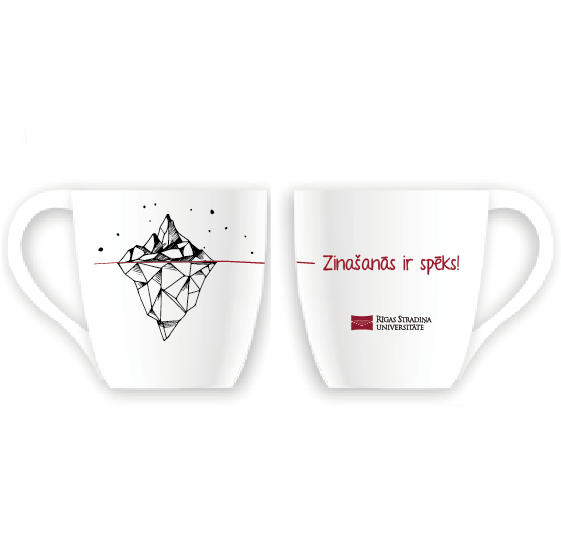 diametrs augšdaļā – 8,4 cm,diametrs lejasdaļā – 5,5 cmMateriāls: kvalitatīvs porcelāns, gludu virsmu, izturīgs, bez defektiemKrāsa: baltaApdruka:* dekoldruka 2 krāsās (melna un pantone 202C), saskaņā ar maketa dizainuDaudzums: 300 gab.Garantija: 2 gadiPiegādes vieta: Rīgas Stradiņa universitāte, Mārketinga nodaļa (G-109), Dzirciema iela 16, Rīga2.Auduma maisiņš ar apdruku 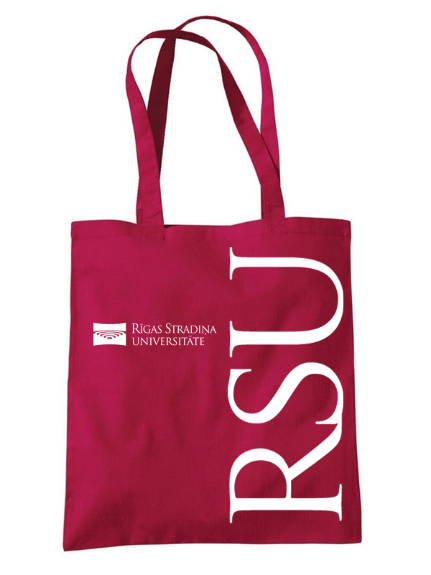 Modelis: Auduma maisiņš ar gariem rokturiem. Visas malas nošūtas, apstrādātas malas ar overlokuMateriāls: 100% kokvilnaAuduma svars: 140gr/m2Izmērs: 38x42 cmRokturu garums: 60 cmKrāsa: tumši sarkana vai burgundija, pielīdzināma pantonim 202CApruka priekšpusē*: 1 vietā, sietspiede, 1 krāsa (balta), apdrukas laukums – A4Apruka aizmugurē*: 1 vietā, sietspiede, 1 krāsa (balta), apdrukas laukums – A4Daudzums: 300 gab.Garantija: 2 gadiPiegādes vieta: Rīgas Stradiņa universitāte, Mārketinga nodaļa (G-109), Dzirciema iela 16, Rīga3.NozīmīteForma: apaļaDiametrs: 13 mmBiezums: 1mmMateriāls: metāls Aizdare: adata un taurenītisApdrukas tehnika: sietspiede Apdrukas krāsa: balta un RSU sarkanā (Pantone 202C);Pārklājums: 3D lakaApdruka:* RSU logo - emblēmaDaudzums: 300 gab.Piegādes vieta: Dzirciema ielā 16, RīgaGarantija: 2 gadi 4.Pildspalva ar gravējumu dāvanu kastītēModelis: Parker VECTOR vai ekvivalents pēc zīmola un specifikācijas parametriem Materiāls: metāls Pildspalvas izmērs: 131 mm x 10 mmPildspalvas veids: lodīšpildspalvaTinte: zilaKrāsa: metāliska, sudrabaApdruka:* lāzergravējums 1 vietā, RSU logo (3,2 cm x 0,6 cm)Daudzums: 100 gab.Garantija: 2 gadiPiegādes vieta: Rīgas Stradiņa universitāte, Komunikācijas departaments, G-109, Dzirciema iela 16, Rīga5.Pildspalva ar gravējumuModelis: Cosmos vai ekvivalentsMateriāls: metāls Pildspalvas izmērs: 13,7 cm garumā, 0,98 cm diametrā (vienmērīgs visā garumā)Pildspalvas veids: lodīšpildspalvaTinte: zilaKrāsa: metāliska bordo ar sudraba detaļām - klipsis, ieslēgšana mehānisms, 2 dekoratīvie riņķi, skrūvējams uzgalisApdruka:* gravējums 1 vietā, RSU logo (3,2 cm x 0,6 cm)Daudzums: 2000 gab.Garantija: 2 gadiPiegādes vieta: Rīgas Stradiņa universitāte, Komunikācijas departaments, G-109, Dzirciema iela 16, Rīga6.Termo krūze ar apdruku 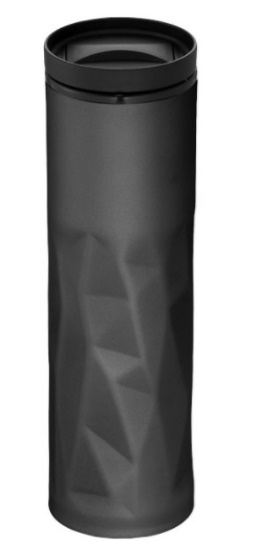 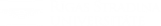 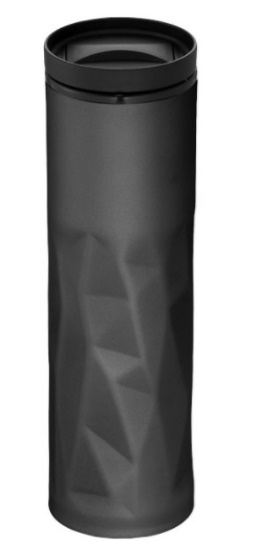 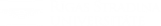 Modelis: attēlā redzamā  termokrūze Torino insulated tumbler ar dubultu sienu, vakuuma izolāciju, kas paredzēta ilgstošai aukstu vai karstu dzērienu temperatūras saglabāšanai. Tilpums: 450 mlIzmērs: augstums – 21,60 cm, diametrs – 7,00 cm Materiāls: nerūsējošā tērauda ārpuse, plastikāta iekšpuse un plastmasas vāciņš.Krāsa: melnaApdruka*: RSU horizontālais logotips ~ 8,3 x 1,5 cm izmērā iegravēts uz augšējās termo krūzes daļas 1 vietā tā, lai logotips dzeršanas laikā būtu pavērsts prom no cilvēka.Daudzums: 100 gab.Garantija: 2 gadiPiegādes vieta: Rīgas Stradiņa universitāte, Mārketinga nodaļa (G-109), Dzirciema iela 16, Rīga8.Lietussargs ar apdruku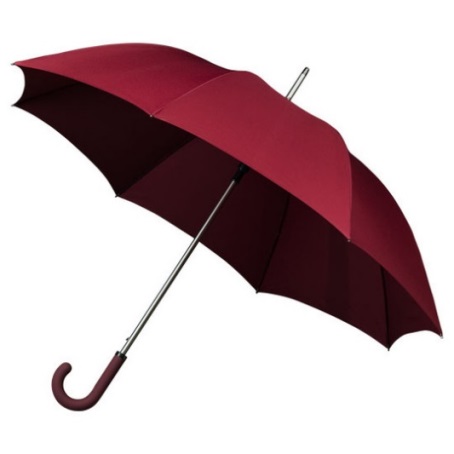 Modelis: Automātisks lietussargs ar āķveida rokturi – stikla šķiedras spice, izturīga alumīnija kāja, 100% poliestera auduma virsma. Izmērs: 94 cm garumā, 110 cm diametrā (atvērumā).Paneļu skaits: 12 paneļiRokturis: Āķveida ar gumijotu pārklājumuKrāsa: pantonis – 504C.Apdruka:* Uz 3 paneļiem (katra ceturtā paneļa) – RSU vertikālais logotips 1 krāsā (sudraba) vienā vietā uz katra paneļa 4 cm no paneļa ārmalas;
izmērs – 13 cm horizontāli x 10,5 cm vertikāliDaudzums: 50 gab.Komplektācija: Lietussarga maisiņš.Pasūtījuma izpildes termiņš: 15 darba dienas no līguma slēgšanas brīžaGarantija: 2 gadiPiegādes vieta: Rīgas Stradiņa universitāte, Komunikācijas departaments, G-109, Dzirciema iela 16, Rīga9.Zīmulis ar apdrukuMateriāls: kvalitatīvs koks Izmērs: aptuveni 19 cm garumā, 0,7 cm diametrā (vienmērīgs visā garumā)Cietība: 4HBZīmuļa kodols: grafītsDaudzums: 1000 gab.Krāsa: melna (Pantone 877) ar dzēšgumiju galāApdruka*: logotips 1 vietā, RSU horizontālais logo (2,4 cm x 0,5 cm), tampogrāfijaApdrukas krāsa: logo vienā sudraba krāsāDaudzums: 1000 gab.Garantija: 2 gadiPiegādes vieta: Rīgas Stradiņa universitāte, Komunikācijas departaments, G-109, Dzirciema iela 16, Rīga10.Sieviešu un vīriešu T-krekli ar apdrukuModelis: Sol’s Imperial vai ekvivalentsIzmēri: S-XXLKrāsa:** melna Auduma svars: 190 gr/m2Auduma sastāvs: 100% kokvilnaVeidi:Apdruka:*Priekšpusē: logo ar pilsētas siluetu, sietspiede 1 vietā (28cm x 15,2cm) 1 krāsā (baltā).Aizmugurē: logo ar RSU nosaukumu, sietspiede 1 vietā (9,5cm x 1,7cm) 1 krāsā (baltā).Papildus: pievienota lietošanas/mazgāšanas instrukcija (uzlīmīte uz katra krekla)Daudzums: 100 gab.Garantija: 2 gadiPiegādes vieta: Rīgas Stradiņa universitāte, Komunikācijas departaments, G-109, Dzirciema iela 16, RīgaKOPĀ:Pircējs: Rīgas Stradiņa universitāteReģ. Nr. 90000013771Dzirciema iela 16, Rīga, LV-1007Banka: AS “Swedbank”S.W.I.F.T.:  HABALV22Konts LV02HABA0551000376050Banka: A/S “SEB banka”S.W.I.F.T. UNLALV2XKonts LV28UNLA0050013752619AmatsVārds Uzvārds_________________________                ( paraksts)Pārdevējs: (norāda atbilstoši pārdevēju skaitam)SIA “_______________”Reģ.Nr. __________________Adrese: __________________Banka: AS “____________”S.W.I.F.T.  _______________Konts ____________________AmatsVārds Uzvārds__________________________                ( paraksts)Pircējs: Rīgas Stradiņa universitāteReģ. Nr. 90000013771Jurid. adrese: Dzirciema iela 16, Rīga, LV-1007Banka: AS “Swedbank”SWIFT:  HABALV22Konts: LV02HABA0551000376050Banka: AS “SEB banka”SWIFT: UNLALV2XKonts: LV28UNLA0050013752619Amats, Vārds, Uzvārds_________________________                            (paraksts)Pārdevējs:_______________________________Reģ.Nr.________________Jurid. adrese: ________________________Biroja adrese: _______________________Banka: A/S “_________________”SWIFT:  ____________________Konts: ______________________Amats, Vārds, Uzvārds_________________________                              (paraksts)Nr.Pasūtījuma specifikācijaPretendenta piedāvājumsPiedāvātā cena par 
1 gab., 100m, EUR,Piedāvātā cena par 
1 gab., 100m, EUR,Nr.Pasūtījuma specifikācijaPretendenta piedāvājumsBez PVNAr PVN1.Atlasa lenta ar apdruku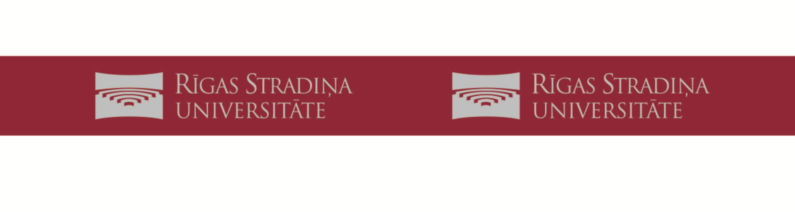 Materiāls: Atlass Izmērs: 5 cm plata, 100 m garaKrāsa: tumši sarkana, vienkrāsaina, krāsa atbilstoša RSU korporatīvajai identitātei (www.rsu.lv/identitate), pantonis – 202C vai pietuvināts tonis.Apdruka: sietspiede, vienpusēja, sudraba krāsā, 3cm x 5cm, brīvais laukums starp logotipiem – 15 cm.Pasūtījuma izpildes termiņš: 20. oktobrisGarantija: 2 gadiPiegādes vieta: Rīgas Stradiņa universitāte, Komunikācijas departaments, G-109, Dzirciema iela 16, Rīga